Муниципальное бюджетное дошкольное образовательное учреждение детский сад №12 «Октябренок»Консультация для родителей«Влияние родительских установок на развитие детей»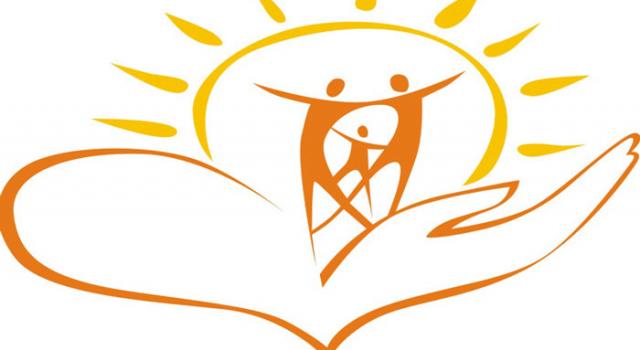 Подготовил: Моисеева Л.В.                                                                                              педагог-психологг.Приморско-Ахтарск2020 г.В душевной жизни человека, в его неосознаваемой сфере важное значение имеет фиксированное отношение к себе, к другим и к жизни в целом. Определяют это установки и психологическая защита. Родителям особенно важно понять, какую роль в эмоционально-личностном развитии ребенка играют родительские установки. Бесспорно, родители — самые значимые и любимые для ребенка люди. Авторитет, особенно на ранних этапах психоэмоционального развития, непререкаем и абсолютен. Вера в непогрешимость, правоту и справедливость родителей у детей непоколебима; «Мама сказала...», «Папа велел» и т.д. Ребенок еще не владеет психологическими защитными механизмами, не способен руководствоваться осознанными мотивами и желаниями. Родителям стоит осторожно и внимательно относиться к своим словесным обращениям к ребенку, оценкам их поступков и избегать установок, которые впоследствии могут отрицательно проявиться в поведении ребенка, делая его жизнь стереотипной и эмоционально ограниченной.Установки возникают повседневно. Одни случайны, слабы, другие принципиальны, постоянны и сильны, формируются с раннего детства и чем раньше они усвоены, тем их действие сильнее. Раз возникнув, установка не исчезает и в благоприятный для нее момент жизни ребенка воздействует на его поведение и чувства.  Несомненно, большая часть родительских установок положительна и способствует благоприятному развитию личного пути ребенка. А раз они помогают и не мешают, то и осознавать их необязательно. Это своеобразные инструменты, помогающие ребенку сохранить себя и выжить в окружающем мире. Примером исторически сложившихся и передаваемых из поколения в поколение положительных установок,  охраняющих человека, являются пословицы и поговорки, сказки и басни с мудрым адаптационным смыслом, где добро побеждает зло, а мудрость — глупость. Внимательно рассмотрите таблицу часто встречающихся негативных родительских установок, обратите внимание на те последствия, которые они могут иметь для личности ребенка и научитесь выдвигать положительные установки. Вспомните, не слышали ли вы нечто похожее от своих родителей? Не стали ли некоторые из них тормозящими указателями на вашем жизненном пути? Проанализируйте, какие оценки и установки вы даете своим детям. Сделайте так, чтобы негативных установок было очень мало, научитесь трансформировать их в позитивные, развивающие в ребенке веру в себя, богатство и яркость эмоционального мира.НЕГАТИВНЫЕ  УСТАНОВКИ                                                                                                                            ПОЗИТИВНЫЕ  УСТАНОВКИ  
Естественно, список установок может быть намного больше. Сказанное, казалось бы невзначай и не со зла, может «всплыть» в будущем и отрицательно повлиять на психоэмоциональное благополучие ребенка, его поведение, а нередко и на его жизненный сценарий.Как часто вы говорите детям?..Я сейчас занят(а)...Посмотри, что ты натворил! Неправильно! Это надо делать не так...Когда же ты научишься?Сколько раз я тебе говорила!..Нет! Я не могу!Ты сведешь меня с ума!Что бы ты без меня делал! Вечно ты во все лезешь!Уйди от меня!Все эти «словечки» крепко зацепляются в подсознании ребенка, и потом не удивляйтесь, если вам не нравится, что ребенок отдалился от вас, стал скрытен, ленив, недоверчив, неуверен в себе.А эти слова ласкают душу ребенка:Ты самый любимый!Ты очень многое можешь!Спасибо!Что бы мы без тебя делали?!Садись с нами!..Я помогу тебе...Я радуюсь твоим успехам!Что бы ни случилось, твой дом — твоя крепость.Расскажи мне, что с тобой...Чувства вины и стыда ни в коей мере не помогут ребенку стать здоровым и счастливым. Не стоит делать его жизнь унылой, иногда ребенку вовсе не нужна оценка его поведения и поступков, его просто надо успокоить. Сам ребенок — не беспомощная «соломинка на ветру», не робкая травинка на асфальте, которая боится, что на нее наступят. Дети от природы наделены огромным запасом инстинктов, чувств и форм поведения, которые помогут им быть активными, энергичными и жизнестойкими. Многое в процессе воспитания детей зависит не от опыта и знаний родителей, а от их умения чувствовать и догадываться.СКАЗАВ ТАК:ПОДУМАЙТЕ О ПОСЛЕДСТВИЯХИ  ВОВРЕМЯ  ИСПРАВЬТЕСЬ«Горе ты мое!»Чувство вины, низкая самооценка, враждебное отношение к окружающим, отчуждение, конфликты с родителями.«Счастье мое, радость моя!»«Ты плохой, обижаешь маму, я от тебя уйду к другому ребенку!..»Чувство вины, страхи, тревожность, ощущение одиночества, нарушения сна, отчуждение от родителей, «уход» в себя или «уход» от родителей«Я люблю тебя всегда и любым! Но твой поступок меня расстроил»«Плакса-вакса, нытик!»Сдерживание эмоций, внутренняя озлобленность, тревожность, глубокое переживание даже незначительных проблем, повышенное эмоциональное напряжение, страхи«Поплачь, будет легче...»«Никого не бойся, никому не уступай, всем давай сдачу!»Отсутствие самоконтроля, агрессивность, отсутствие поведенческой гибкости, сложности в общении, проблемы со сверстниками, ощущение вседозволенности.«Держи себя в руках, уважай людей!»«Не твоего ума дело!..»Низкая самооценка, задержки в психическом развитии, отсутствие своего мнения, робость, отчужденность, конфликты с родителями.«А ты как думаешь?..»«Одевайся теплее, заболеешь!»Повышенное внимание к своему здоровью, тревожность, страхи, частые простудные заболевания«Будь здоров, закаляйся!»«Не кричи так, оглохнуть можно!»Скрытая агрессивность, повышенное психоэмоциональное напряжение, конфликтность«Скажи мне на ушко, давай пошепчемся!..»«Ничего не умеешь делать, неумейка!»Неуверенность в своих силах, низкая самооценка, страхи, задержки психического развития, безынициативность, низкая мотивация к достижению.«Попробуй еще, у тебя обязательно получится!»«Противная девчонка, все они  капризули!» (мальчику о девочке) «Негодник, все мальчики забияки и драчуны!» (девочке о мальчике)Нарушения в психосексуальном развитии, осложнения в будущем межполовом общении, трудности в выборе друга противоположного пола«Все люди равны, но все мы разные». «Наверное, он (она) еще не научился себя правильно вести»«Неряха, грязнуля!»Чувство вины, страхи, рассеянность, невнимание к себе и своей внешности, неразборчивость в выборе друзей.«Как приятно на тебя смотреть, когда ты чист и аккуратен!»«Уйди с глаз моих, встань в угол!»Нарушения взаимоотношений с родителями, «уход» от них, скрытность, недоверие; озлобленность, агрессивность.«Иди ко мне, давай во всем разберемся вместе!»«Ах ты, гадкий утенок! И в кого ты такой некрасивый!»Недовольство своей внешностью, застенчивость, нарушения в общении, чувство беззащитности, проблемы с родителями, низкая самооценка, неуверенность в своих силах и возможностях.«Как ты мне нравишься!»«Нельзя ничего самому делать, спрашивай разрешения у старших! Поранишься еще»Робость, страхи, неуверенность в себе, безынициативность, боязнь старших, несамостоятельность, нерешительность, зависимость от чужого мнения, тревожность «Смелее, ты все можешь сам!» «У тебя все получится!»«Всегда ты не вовремя, подожди...»Отчужденность, скрытность, излишняя самостоятельность, ощущение беззащитности, ненужности, «уход» в себя.«Давай я тебе помогу!»